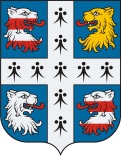 МЕСТНАЯ АДМИНИСТРАЦИЯМУНИЦИПАЛЬНОГО ОБРАЗОВАНИЯНИЗИНСКОЕ СЕЛЬСКОЕ ПОСЕЛЕНИЕМУНИЦИПАЛЬНОГО ОБРАЗОВАНИЯЛОМОНОСОВСКИЙ МУНИЦИПАЛЬНЫЙ РАЙОНЛЕНИНГРАДСКОЙ ОБЛАСТИПОСТАНОВЛЕНИЕ от 10.10.2022 г.                                                                                   № 548Об утверждении Программы профилактики рисков причинения вреда (ущерба) охраняемым законом ценностям по муниципальному контролю на автомобильном транспорте, городском наземном электрическом транспорте и в дорожном хозяйств на территории муниципального образования Низинское сельское поселение муниципального образования Ломоносовский муниципальный район Ленинградской области на 2023 годВ соответствии с частью 2 статьи 44 Федерального закона от 31.07.2020 № 248-ФЗ «О государственном контроле (надзоре) и муниципальном контроле в Российской Федерации», Постановлением Правительства РФ от 25.06.2021 № 990 «Об утверждении Правил разработки и утверждения контрольными (надзорными) органами программы профилактики рисков причинения вреда (ущерба) охраняемым законом ценностям», решением Совета депутатов  МО Низинское сельское поселение от 28.10.2021 № 59«Об утверждении Положения о муниципальном контроле на автомобильном транспорте, городском наземном электрическом транспорте и в дорожном хозяйстве в границах населенных пунктов МО Низинское сельское поселение МО Ломоносовский муниципальный район Ленинградской области», местная администрация МО Низинское сельское поселениеП О С Т А Н О В Л Я Е Т:Утвердить программу профилактики рисков причинения вреда (ущерба) охраняемым законом ценностям по муниципальному контролю  на автомобильном транспорте, городском  наземном электрическом транспорте и  в дорожном хозяйств на территории муниципального образования Низинское сельское поселение муниципального образования Ломоносовский муниципальный район Ленинградской области на 2023 год согласно приложению к настоящему постановлению.Настоящее Постановление подлежит размещению на официальном сайте МО и опубликованию в печатном издании в соответствии с Уставом МО Низинское сельское поселение.Настоящее Постановление вступает в силу со дня его официального опубликования (обнародования).Контроль за исполнением настоящего постановления оставляю за собой.Глава администрации МО Низинское сельское поселение                                                                   Е.В. КлухинаПриложение к постановлению местной администрацииМО Низинское сельское поселение  от 10.10.2022  г.  № 548ПРОГРАММАпрофилактики рисков причинения вреда (ущерба) охраняемым законом ценностям по муниципальному контролю на автомобильном транспорте, городском наземном электрическом транспорте и в дорожном хозяйстве в границах муниципального образования Низинское сельское поселение Ломоносовский муниципальный район Ленинградской области на 2022 год Общие положения1. Программа профилактик и рисков причинения вреда (ущерба) охраняемым законом ценностям по муниципальному контролю на автомобильном транспорте, городском наземном электрическом транспорте и в дорожном хозяйстве в границах муниципального образования Низинское сельское поселение Ломоносовский муниципальный район Ленинградской области на 2022 год(далее – Программа профилактики) разработана в соответствии с частью 2 статьи44 Федерального закона от 31.07.2020 № 248-ФЗ «О государственном контроле (надзоре) и муниципальном контроле в Российской Федерации», Постановлением Правительства РФ от 25.06.2021 № 990 «Об утверждении Правил разработки и утверждения контрольными (надзорными) органами программы профилактики рисков причинения вреда (ущерба) охраняемым законом ценностям», решением Совета депутатов муниципального образования Низинское сельское поселение Ломоносовский муниципальный район от 28.10.2021 № 59 «Об утверждении Положения о муниципальном контролю на автомобильном транспорте, городском наземном электрическом транспорте и в дорожном хозяйстве в границах муниципального образования Низинское сельское поселение Ломоносовский муниципальный район Ленинградской области» в целях организации проведения администрацией муниципального образования Низинское сельское поселение Ломоносовский муниципальный район Ленинградской области (далее – администрация Низинское сельское поселение Ломоносовский муниципальный район, орган муниципального контроля, контрольный орган) профилактики нарушений обязательных требований, установленных федеральными законами и принятыми в соответствии с ними иными нормативными правовыми актами Российской Федерации (далее – обязательные требования), предупреждения возможного нарушения подконтрольными субъектами обязательных требований и снижения рисков причинения ущерба охраняемым законом ценностям, разъяснения подконтрольным субъектам обязательных требований2. Профилактика рисков причинения вреда (ущерба) охраняемым законом ценностям проводится в рамках осуществления муниципального контроля на автомобильном транспорте, городском наземном электрическом транспорте и в дорожном хозяйстве(далее - муниципальный контроль на автомобильном транспорте и в дорожном хозяйстве).3. Программа реализуется в 2023 году и содержит описание текущего состояния муниципального контроля на автомобильном транспорте, городском наземном электрическом транспорте и в дорожном хозяйстве, проект плана мероприятий по профилактике нарушений на 2023 год и показатели оценки реализации Программы профилактики.Раздел 1.Анализ и оценка состояния подконтрольной сферы1.1. В соответствии с Положением о порядке осуществления муниципального контроля на автомобильном транспорте, городском наземном электрическом транспорте и в дорожном хозяйстве в границах муниципального образования Низинское сельское поселение Ломоносовский муниципальный район Ленинградской области, утвержденным Решением Совета депутатов муниципального образования Низинское сельское поселение Ломоносовский муниципальный район Ленинградской области от 28.10.2021 г. № 59 (далее - Положение),органом, осуществляющим муниципальный контроль на автомобильном транспорте и в дорожном хозяйстве в границах городского округа является администрация муниципального образования Низинское сельское поселение Ломоносовский муниципальный район.Структурное подразделение администрации Низинское сельское поселение Ломоносовский муниципальный район, ответственное за реализацию функции по осуществлению муниципального контроля на автомобильном транспорте и в дорожном хозяйстве, а также должностные лица, в должностные обязанности которых в соответствии с должностной инструкцией входит осуществление полномочий по муниципальному контролю на автомобильном транспорте и в дорожном хозяйстве(далее – инспектор, инспекторы), назначаются муниципальным правовым актом администрации Низинское сельское поселение Ломоносовский муниципальный район.В рамках профилактики рисков причинения вреда (ущерба) охраняемым законом ценностям в 2022 году отделом внешнего благоустройства и дорожного хозяйства администрации муниципального образования Низинское сельское поселение осуществлялись следующие мероприятия:Информирование. Осуществлялось постоянно, посредством размещения сведений, предусмотренных частью 3 статьи 46 Закона № 248-ФЗ на официальном сайте в сети «Интернет»: https://nizino.info/ (далее – официальный сайт). Сведения, размещенные на указанном официальном сайте, поддерживаются в актуальном состоянии.Консультирование. Не осуществлялось ввиду отсутствия обращений контролируемых лиц и их представителей по вопросам, связанным с организацией и осуществлением муниципального контроля на автомобильном транспорте и в дорожном хозяйстве: о порядке проведения контрольных мероприятий, о периодичности проведения контрольных мероприятий, о порядке принятия решений по итогам контрольных мероприятий, о порядке обжалования решений контрольного органа.Оценка эффективности реализации программы по итогам 2022 годаРаздел 2. Цели и задачи Программы профилактики2.1. Основными целями Программы профилактики являются:- устранение условий, причин и факторов, способных привести к нарушениям обязательных требований и (или) причинению вреда (ущерба) охраняемым законом ценностям;- создание условий для доведения обязательных требований до контролируемых лиц, повышение информированности о способах их соблюдения;- снижение административной нагрузки на контролируемые лица;- создание мотивации к добросовестному поведению контролируемых лиц;- снижение уровня ущерба охраняемым законом ценностям.2.2. Задачами Программы профилактики являются:- укрепление системы профилактики нарушений рисков причинения вреда (ущерба) охраняемым законом ценностям укрепление системы профилактики нарушений обязательных требований;- выявление причин, факторов и условий, способствующих нарушениям обязательных требований, разработка мероприятий, направленных на их устранение;- повышение правосознания и правовой культуры юридических лиц, индивидуальных предпринимателей и граждан.- оценка возможной угрозы причинения, либо причинения вреда жизни, здоровью граждан, выработка и реализация профилактических мер, способствующих ее снижению;- выявление факторов угрозы причинения, либо причинения вреда жизни, здоровью граждан, причин и условий, способствующих нарушению обязательных требований, определение способов устранения или снижения угрозы.Раздел 3. Перечень профилактических мероприятий, сроки (периодичность) их проведенияРаздел 4. Показатели результативности и эффективности программы профилактикиРезультатом реализации Программы профилактики является предупреждение нарушений обязательных требований, соблюдение которых оценивается при осуществлении муниципального контроля.Эффективность Программы профилактики оценивается по отчетным показателям. Отчетные показатели отражаются в Программе профилактики на плановый период по итогам календарного года.Программа профилактики считается эффективной в случае, если все мероприятия, запланированные на отчетный год, выполнены в полном объеме. Если реализация Программы профилактики не отвечает вышеуказанному критерию, уровень эффективности ее реализации признается неудовлетворительным.Оценка эффективности реализации программы по итогам года осуществляется по следующим показателям:№ п/пНаименование показателяПоказательЭффект1.Полнота информации, размещенной на официальном сайте контрольного органа в сети «Интернет» в соответствии с частью 3 статьи 46 Федерального закона от 31 июля 2021 г. № 248-ФЗ «О государственном контроле (надзоре) и муниципальном контроле в Российской Федерации»100 %Эффективный№ п/п Наименование мероприятия Срок исполнения Структурное подразделение, ответственное за реализацию1. ИнформированиеПостоянно.Посредством размещения сведений, предусмотренных частью 3 статьи 46Закона № 248-ФЗ на официальном сайте в сети «Интернет»: https://nizino.info/(далее – официальный сайт), в средствах массовой информации, через личные кабинеты контролируемых лиц в государственных информационных системах (при их наличии) и в иных формах.Контрольный орган обязан размещать и поддерживать в актуальном состоянии на официальном сайте администрации сведения, предусмотренные частью 3 статьи 46 Закона № 248-ФЗ.Назначается муниципальным правовым актом администрации Низинское сельское поселение Ломоносовский муниципальный район2.КонсультированиеПостоянно, по запросу.Осуществляется инспектором по обращениям контролируемых лиц и их представителей по вопросам, связанным с организацией и осуществлением муниципального контроля.Консультирование контролируемых лиц и их представителей осуществляется инспектором по обращениям контролируемых лиц и их представителей по вопросам, связанным с организацией и осуществлением муниципального контроля.Консультирование осуществляется без взимания платы.Консультирование может осуществляться уполномоченным инспектором по телефону, посредством видео-конференц-связи, на личном приеме, либо в ходе проведения профилактических мероприятий, контрольных мероприятий.Время консультирования не должно превышать 10 минут.Личный прием граждан проводится инспекторами. Информация о месте приема, а также об установленных для приема днях и часах размещается на официальном сайте.Контрольный орган не предоставляет контролируемым лицам и их представителям в письменной форме информацию по вопросам устного консультирования. Контролируемое лицо вправе направить запрос о предоставлении письменного ответа в сроки, установленные Федеральным законом от 02.05.2006 № 59-ФЗ «О порядке рассмотрения обращений граждан Российской Федерации».Письменное консультирование контролируемых лиц и их представителей осуществляется по вопросу порядка обжалования решений контрольного органа.Информация о месте приема, а также об установленных для приема днях и часах размещается на официальном сайте администрации муниципального образования Низинское сельское поселение в сети «Интернет»: https://nizino.info/.Должностными лицами, уполномоченными осуществлять контроль, ведется журнал учета консультирований, форма которого утверждается постановлением администрации муниципального образования Низинское сельское поселение.Консультирование осуществляется по следующим вопросам:1) организация и осуществление муниципального контроля на автомобильном транспорте и в дорожном хозяйстве;2) порядок осуществления профилактических, контрольных мероприятий, установленных Положением.3) порядка принятия решений по итогам контрольных мероприятий;4) порядка обжалования решений контрольного органа.Назначается муниципальным правовым актом администрации Низинское сельское поселение Ломоносовский муниципальный район3.Объявление предостереженияОбъявляется контрольным органом и направляется контролируемому лицу в случае наличия у контрольного органа сведений о готовящихся нарушениях обязательных требований или признаках нарушений обязательных требований и (или) в случае отсутствия подтвержденных данных о том, что нарушение обязательных требований причинило вред (ущерб) охраняемым законом ценностям либо создало угрозу причинения вреда (ущерба) охраняемым законом ценностям.Предостережения объявляются (подписываются) руководителем (заместителем руководителя) органа муниципального контроля не позднее 30 дней со дня получения указанных сведений. Предостережение оформляется в письменной форме, утвержденной приказом Минэкономразвития России от 31.03.2021 № 151 «О типовых формах документов, используемых контрольным (надзорным) органом» или в форме электронного документа и направляется в адрес контролируемого лица. Объявляемые предостережения регистрируются инспектором в журнале учета предостережений с присвоением регистрационного номера. Форма журнала учета предостережений утверждается постановлением администрации муниципального образования Низинское сельское поселение.Контролируемое лицо в течение десяти рабочих дней со дня получения предостережения вправе подать в контрольный орган возражение в отношении предостережения. Возражение в отношении предостережения рассматривается администрацией муниципального образования Низинское сельское поселение в течение 15 рабочих дней со дня получения. В результате рассмотрения возражения контролируемому лицу в письменной форме или в форме электронного документа направляется ответ с информацией о согласии или несогласии с возражением с соответствующей отметкой в журнале учета объявленных предостережений.Назначается муниципальным правовым актом администрации Низинское сельское поселение Ломоносовский муниципальный район№ п/пНаименование показателя1.Полнота информации, размещенной на официальном сайте контрольного органа в сети «Интернет» в соответствии с частью 3 статьи 46 Федерального закона от 31 июля 2021 г. № 248-ФЗ «О государственном контроле (надзоре) и муниципальном контроле в Российской Федерации»2.Удовлетворенность контролируемых лиц и их представителями консультированием контрольного (надзорного) органа3.Обоснованность направления подконтрольным субъектам предостережений о недопустимости нарушения обязательных требований№ п/пНаименование показателяВеличина1.Полнота информации, размещенной на официальном сайте контрольного органа в сети «Интернет» в соответствии с частью 3 статьи 46 Федерального закона от 31 июля 2021 г. № 248-ФЗ «О государственном контроле (надзоре) и муниципальном контроле в Российской Федерации»100%2.Удовлетворенность контролируемых лиц и их представителями консультированием контрольного (надзорного) органа100% от числа обратившихся3.Обоснованность объявления подконтрольным субъектам предостережений о недопустимости нарушения обязательных требований100 %